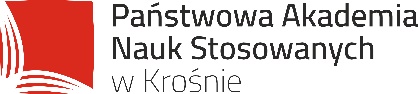 Imię i nazwisko studenta: ...........................................................................Kierunek: ZarządzanieTryb studiów:......................................................................Instytut: Zdrowia i GospodarkiRodzaj praktyki: zawodowa IMiejsce odbywania praktyki: ...............................................................................( PIECZĄTKA ZAKŁADU PRACY)KARTA WERYFIKACJI EFEKTÓW UCZENIA SIĘ   Lp. EFEKTY UCZENIA SIĘOCENA w skali 2- 51.Charakteryzuje formy prawne jednostek, strukturę organizacyjną jednostki, potrafi wskazać procesy realizowane w jednostce2.Opisuje procesy zarządzania zachodzące w jednostce, systemy zarządzania zasobami ludzkimi3.Wskazuje źródła finansowania jednostki, sposoby rozliczania i obsługi finansów w jednostce, charakteryzuje dokumenty przetwarzane w jednostce4.Potrafi określić podstawową strukturę organizacyjną jednostek5.Umie poruszać się w środowisku biurowym6.Potrafi charakteryzować podstawowe procesy zarządzania zachodzące w jednostce7.Nabywa kompetencje pracy w zespole OCENA KOŃCOWAOPIEKUN PRAKTYKI
ZE STRONY UCZELNIOPIEKUN PRAKTYKI
ZE STRONY ZAKŁADU PRACY…….…………………………..………….…………………………..……Data i podpisData i podpis